Prohlášení o vlastnostech – Úchyty pro solární panely1. Unikátní identifikační kód výrobkuÚchyty pro solární panely namontované dle 
M-076, M-082, M-132, M-270 och M-271.2. Určené použití stavebního výrobkuUchycení solárních panelů a kolektorů3. Jméno a adresa výrobceCW Lundberg Industri ABLandsvägen 52Box 138SE- 792 22 MoraŠvédskoTelefonní číslo: + 46 (0)250 55 35 00E-mail: info@cwlundberg.com4. Uvedené vlastnosti* Namontováno na plech ocelový 0,4 mm nebo hliníkový 0,6 mm
** Namontováno na plech ocelový 0,6 mm nebo hliníkový 0,7 mm5. JinéVlastnosti výrobku uvedené v bodech 1 a 2 odpovídají vlastnostem uvedeným v bodu 4. Tento dokument vydává výrobce na vlastní odpovědnost podle bodu 3.Podepsán za výrobce: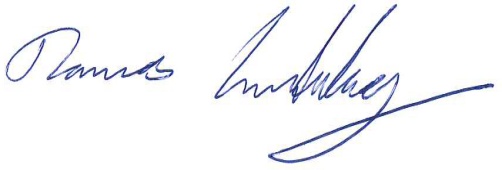 Thomas Lundberg
Výkonný ředitelMora 4. června 2019Č. výrobkuOznačení410003Kotva pro bedněné střechy410006Držák pro solární panely, betonové střešní tašky410007Držák pro solární panely, pálené střešní tašky 410009Držák pro solární panely, hladké střechy/plechové profilované střechy 410016Úchyt pro solární panely M10410157Kotevní deska na latě410193Uchycení na falc zábrana 
proti sesuvu sněhu „hrábě“410113Kotevní deska šindel410115Kotevní deska povlakové krytiny lepenky / folieČ. výrobkuMaximální možné zatížení 
kolmo od střechyMaximální možné zatížení ve směru sklonu střechy4100062,5 kN6 kN4100072,5 kN6 kN4100092,5 kN*3,7 kN*4100162,5 kN*3,7 kN*4101933 kN**2,4 kN**4101135 kN6 kN4101157 kN10 kN410115 + 4100092,5 kN3,7 kN410115 + 4100162,5 kN3,7 kNZákladní vlastnosti VýkonTechnická specifikaceReakce na oheňChování při vnějším požáru           Třída A1, BroofEN 516:2006OdolnostNejméně rovna žárovému zinkováníEN 516:2006Odolnost proti koroziKorozní třída C4 40 letEN ISO 12944-2